 		Datos generales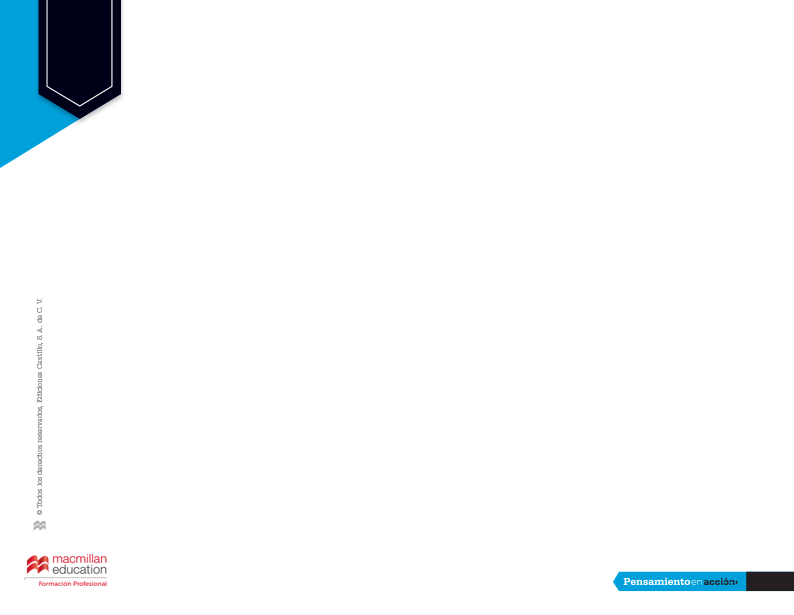 Datos del programa de estudiosDosificaciónNombre del profesor:Nombre del profesor:Plantel:Plantel:Asignatura: Historia de MéxicoClave: 1504Clave: 1504Plan de estudios: 1996Unidad 1: Siglos xvi-xix. Colonialismo, emancipación y desigualdad.Horas de la unidad: 22Horas de la unidad: 22Semanas: 7.3Secuencia 1: La economía novohispana y los proyectos de desarrollo económico independienteHoras de la secuencia instruccional: 8
Horas de la secuencia instruccional: 8
Número de semanas de la secuencia instruccional: 2.6
Objetivo general del curso:El alumno aplicará los conocimientos, las habilidades y las aptitudes necesarias para la comprensión de la Historia de México en la búsqueda de posibles soluciones a los problemas y desafíos actuales, mediante el manejo de herramientas propias de la historiografía y de otras disciplinas afines, como la búsqueda de información con rigor académico, la comprensión de textos en español y otras lenguas, la escritura reflexiva, el análisis crítico, la capacidad de síntesis y la investigación fundamentada.Además, el alumno desarrollará una conciencia espacio temporal y social que fortalezca una identidad nacional, en el marco de su relación con el mundo, en favor de la convivencia pacífica, la solidaridad, la promoción de la equidad y el respeto a la alteridad. Al mismo tiempo adquirirá experiencias que estimulen su curiosidad, interés y gusto por conocer, así como nuevas alternativas de la promoción cultural y recreación.Objetivo específico de la unidad:Contrastará los proyectos y las políticas económicas implementados, desde la época novohispana hasta nuestros días, haciendo énfasis en las repercusiones que han tenido en los procesos productivos y de intercambio nacional y regional, así como en el papel que ha desempeñado México ante el mercado mundial, para asumir una actitud consciente respecto al alcance y las alternativas de desarrollo económico que tiene el país.Contenidos conceptuales: De la economía novohispana a los primeros intentos de desarrollo económico independiente.De la economía en el México Antiguo a la inserción en el mercado mundial bajo el dominio español.Iniciativas para la construcción de una economía independiente entre la Guerra de Independencia y la República Restaurada: el proteccionismo y el librecambio.Contenidos conceptuales: De la economía novohispana a los primeros intentos de desarrollo económico independiente.De la economía en el México Antiguo a la inserción en el mercado mundial bajo el dominio español.Iniciativas para la construcción de una economía independiente entre la Guerra de Independencia y la República Restaurada: el proteccionismo y el librecambio.Contenidos procedimentales:1.4 Aplicación de estrategias de búsqueda de información para comparar el sistema productivo y de intercambio del México Antiguo, previo a la Conquista, y el que se desarrolló en Nueva España entre los siglos xvi y xviii, así como las transformaciones que se gestaron y el impacto que tuvieron en el ámbito regional, local y mundial.1.5 Aplicación de estrategias básicas de indagación y producción de textos en diversos formatos, para explicar las repercusiones y limitaciones que tuvieron las iniciativas y políticas de desarrollo económico propuestas durante las primeras décadas posteriores a la independencia, atendiendo las diferencias regionales, los conflictos políticos, las intervenciones extranjeras y la industrialización en otras partes del mundo, además de la situación productiva y fiscal.1.9 Formulación de hipótesis acerca de las continuidades, rupturas y transformaciones que han tenido los procesos productivos, y los proyectos y políticas económicas implementadas desde la época novohispana hasta nuestros días, incluido el papel de México ante el mercado mundial.Contenidos actitudinales:Actitud crítica y consciente respecto al alcance y las alternativas de desarrollo económico que tiene el país.Rigor académico en el manejo de las fuentes y la presentación de los resultados de las tareas.PáginasFase de aprendizaje de la secuencia instruccionalTemaInstrumentos de evaluaciónEstrategias de enseñanzaSugerencias didácticasExposición de los objetivos general y particular del curso.Comente con el grupo las expectativas que tengan acerca del curso y los contenidos con los que trabajarán para alcanzar los objetivos de aprendizaje, así como la metodología con la que pretenden trabajar.Reflexión Explique a los estudiantes que en esta secuencia instruccional se trabajará el aspecto económico de los siglos xvi-xix, durante los cuales los pueblos originarios sufrieron cambios radicales que los llevaron a una situación de marginación que prevalece hasta el día de hoy. Por ello es fundamental que los alumnos perciban la importancia de conocer los procesos económicos que se desarrollaron en dichos siglos, así como sus consecuencias. Para lograrlo se sugiere:La reflexión acerca de las artesanías que se venden en su localidad a partir de lo siguiente:¿Crees que el precio es justo considerando el trabajo y los materiales empleados en su elaboración?¿Alguna vez has pedido que te bajen el costo de uno de estos productos? ¿Por qué?¿Las artesanías que encuentras en los museos tienen un precio mayor, menor o igual al que ofrecen los lugareños? ¿A qué crees que se deba?¿Los lugareños que se dedican a la manufactura de artesanías suelen ser personas adineradas y de rasgos mestizos, o personas de bajos recursos económicos con rasgos indígenas? ¿Cuál crees que sea el motivo?Reflexionen con base en estos datos acerca de los daños económicos que se han ocasionado a la población indígena desde la época novohispana, así como sus causas.Solicite que identifiquen a las personas indígenas que aparecen en la imagen de la entrada de la unidad 1 y que describan su apariencia en relación con el resto de los personajes. Pregunte ¿Qué similitudes y diferencias reconocen entre las personas?12Inducir y activar el conocimientoFase de inducción del conocimiento, para activar las estructuras cognitivas de aprendizaje.La economía novohispana y los proyectos de desarrollo económico independiente.Mapa conceptualDe manera grupal, elaboren en el pizarrón un mapa conceptual sobre la economía novohispana; para introducir el tema, puede apoyarse en la “Situación de inicio” del libro del alumno.12-13Inducir y activar el conocimientoFase de inducción del conocimiento, para activar las estructuras cognitivas de aprendizaje.La economía novohispana y los proyectos de desarrollo económico independiente.Situación de inicioActividad individualPida a los alumnos que observen con atención la figura 1.1 y que después respondan lo indicado en la página 13. Con ello obtendrá una evaluación diagnóstica.14Construir y aplicar el conocimientoFase del desarrollo de los contenidos conceptuales, procedimentales y actitudinales del programa de estudio, con una serie de sugerencias para llevar a cabo las actividades de aprendizaje del apartado práctico “En acción”.De la economía novohispana a los primeros intentos de desarrollo económico independiente.De la economía en el México Antiguo a la inserción en el mercado mundial bajo el dominio españolExposiciónDe manera general exponga a los alumnos las bases de la economía novohispana, mencionando la importancia de la encomienda, la hacienda, los reales de minas y los obrajes, como una introducción a los temas que se desarrollarán a lo largo de esta secuencia instruccional.14Construir y aplicar el conocimientoFase del desarrollo de los contenidos conceptuales, procedimentales y actitudinales del programa de estudio, con una serie de sugerencias para llevar a cabo las actividades de aprendizaje del apartado práctico “En acción”.De la economía novohispana a los primeros intentos de desarrollo económico independiente.De la economía en el México Antiguo a la inserción en el mercado mundial bajo el dominio españolEjercicio 1. Identificar principales actividades económicasColaboración en parejasPida a los estudiantes que, organizados en parejas, lleven a cabo el Ejercicio 1, pág. 28, basándose tan solo en sus conocimientos previos. Proponga también que en el transcurso de las siguientes sesiones vayan añadiendo la información más relevante a este cuadro, de tal manera que al finalizar la secuencia instruccional tengan los conocimientos necesarios sobre las principales actividades económicas en el México Antiguo, el Virreinato y el siglo xix.15-17Construir y aplicar el conocimientoFase del desarrollo de los contenidos conceptuales, procedimentales y actitudinales del programa de estudio, con una serie de sugerencias para llevar a cabo las actividades de aprendizaje del apartado práctico “En acción”.De la economía novohispana a los primeros intentos de desarrollo económico independiente.De la economía en el México Antiguo a la inserción en el mercado mundial bajo el dominio españolActividad 1. Comprender la importancia de la milpa en la agriculturaActividad individualSolicite que resuelvan individualmente la Actividad 1, págs. 28 y 29, que servirá de apoyo para que visualicen con más claridad el sistema agrícola mexicano.15-17Construir y aplicar el conocimientoFase del desarrollo de los contenidos conceptuales, procedimentales y actitudinales del programa de estudio, con una serie de sugerencias para llevar a cabo las actividades de aprendizaje del apartado práctico “En acción”.De la economía novohispana a los primeros intentos de desarrollo económico independiente.De la economía en el México Antiguo a la inserción en el mercado mundial bajo el dominio españolInvestigación y exposición en equiposLas bases económicas de Mesoamérica deben ser conocidas y comprendidas por los alumnos; para ello, solicite que se organicen en equipos para hacer una investigación sobre los diferentes sistemas de intercambio de la economía mesoamericana: recíproco, redistributivo y de mercado.Pida que recopilen información y la estructuren y después expongan su investigación.15-17Construir y aplicar el conocimientoFase del desarrollo de los contenidos conceptuales, procedimentales y actitudinales del programa de estudio, con una serie de sugerencias para llevar a cabo las actividades de aprendizaje del apartado práctico “En acción”.De la economía novohispana a los primeros intentos de desarrollo económico independiente.De la economía en el México Antiguo a la inserción en el mercado mundial bajo el dominio españolDebateExplique que el sistema tributario tuvo una gran relevancia en la economía mesoamericana y que fue uno de los sistemas que los españoles preservaron para enriquecer a la Corona.De manera grupal lean el apartado “El tributo” para que sostengan un breve debate acerca de lo beneficioso o perjudicial que puede resultar esta práctica.17-22Construir y aplicar el conocimientoFase del desarrollo de los contenidos conceptuales, procedimentales y actitudinales del programa de estudio, con una serie de sugerencias para llevar a cabo las actividades de aprendizaje del apartado práctico “En acción”.De la economía novohispana a los primeros intentos de desarrollo económico independiente.De la economía en el México Antiguo a la inserción en el mercado mundial bajo el dominio españolInvestigación en equipos extraclase y elaboración de ensayoComente que los reales de minas dieron grandes ganancias a la Corona española. La extracción de plata en Nueva España fue uno de los grandes pilares del reino; por ello, para que los estudiantes tengan presente la magnitud de este aspecto económico, pida que se reúnan en equipos de cinco personas para hacer una investigación acerca de alguno de los centros mineros de Nueva España (recomiende visitar bibliotecas, consultar páginas de internet oficiales y documentales, por ejemplo) y, con la información recopilada, solicite que escriban un ensayo para responder estas preguntas ¿Aún está activo este centro minero? ¿Qué minerales se obtenían u obtienen en él? ¿Cuál fue su importancia en la economía de Nueva España? ¿Qué porcentaje de las ganancias totales aportó a la Corona española? ¿Qué tipo de extracción y refinación se realizaba? ¿Cómo se hacía? ¿Cuáles fueron las condiciones de trabajo en este centro minero durante la Colonia?Solicite que en la elaboración de este ensayo  recopilen datos fidedignos y citen debidamente las fuentes consultadas.17-22Construir y aplicar el conocimientoFase del desarrollo de los contenidos conceptuales, procedimentales y actitudinales del programa de estudio, con una serie de sugerencias para llevar a cabo las actividades de aprendizaje del apartado práctico “En acción”.De la economía novohispana a los primeros intentos de desarrollo económico independiente.De la economía en el México Antiguo a la inserción en el mercado mundial bajo el dominio españolEjercicio 2. Definir conceptos claveActividad individualEs importante que los alumnos tengan claros los conceptos clave para esta secuencia instruccional; solicite que lleven a cabo el Ejercicio 2, pág. 30, para homologar los conceptos que se trabajarán en clase, así como para reforzar la información adquirida.17-22Construir y aplicar el conocimientoFase del desarrollo de los contenidos conceptuales, procedimentales y actitudinales del programa de estudio, con una serie de sugerencias para llevar a cabo las actividades de aprendizaje del apartado práctico “En acción”.De la economía novohispana a los primeros intentos de desarrollo económico independiente.De la economía en el México Antiguo a la inserción en el mercado mundial bajo el dominio españolIndagación grupal y reflexión individualExponga los tipos de obrajes y, de manera grupal, investiguen sobre las condiciones de trabajo que se tenían en ellos, así como los productos que se obtenían y su importancia para la economía novohispana; para esta actividad pueden utilizar el libro de texto, otras fuentes bibliográficas y recursos electrónicos. A partir de ello, comenten el tema y reflexionen acerca de las condiciones económicas y de trabajo en estos lugares.17-22Construir y aplicar el conocimientoFase del desarrollo de los contenidos conceptuales, procedimentales y actitudinales del programa de estudio, con una serie de sugerencias para llevar a cabo las actividades de aprendizaje del apartado práctico “En acción”.De la economía novohispana a los primeros intentos de desarrollo económico independiente.De la economía en el México Antiguo a la inserción en el mercado mundial bajo el dominio españolCuadro comparativoSolicite que elaboren, de manera individual, un cuadro comparativo de las diferentes unidades de producción agrícola implementadas por los españoles en Nueva España: encomienda, hacienda, haciendas jesuitas y bienes comunales. Después, invite a dos alumnos a explicar sus cuadros al resto del grupo. Los demás pueden enriquecer esta información con sus participaciones.17-22Construir y aplicar el conocimientoFase del desarrollo de los contenidos conceptuales, procedimentales y actitudinales del programa de estudio, con una serie de sugerencias para llevar a cabo las actividades de aprendizaje del apartado práctico “En acción”.De la economía novohispana a los primeros intentos de desarrollo económico independiente.De la economía en el México Antiguo a la inserción en el mercado mundial bajo el dominio españolActividad tic 1. Investigar y comunicar informaciónActividad en parejasExplique a los estudiantes la importancia para la economía del sistema de haciendas que se estableció en Nueva España. Después, pida que realicen la Actividad tic 1, pág. 31, para reforzar los conocimientos sobre este tema.22-24Construir y aplicar el conocimientoFase del desarrollo de los contenidos conceptuales, procedimentales y actitudinales del programa de estudio, con una serie de sugerencias para llevar a cabo las actividades de aprendizaje del apartado práctico “En acción”.Actividad 2. Analizar y comparar fuentes históricasLectura grupal y comentariosLean en conjunto el apartado “Inserción en el mercado mundial bajo el dominio español” e indique que trabajen la Actividad 2, págs. 31 a 33.24-27Construir y aplicar el conocimientoFase del desarrollo de los contenidos conceptuales, procedimentales y actitudinales del programa de estudio, con una serie de sugerencias para llevar a cabo las actividades de aprendizaje del apartado práctico “En acción”.Las iniciativas para la construcción de una economía independiente: el proteccionismo y el librecambioLluvia de ideas y línea del tiempoExplique que el proceso independentista no sólo tuvo repercusiones políticas, sino que trajo una serie de cambios económicos difíciles de afrontar. Solicite que, a través de una lluvia de ideas, elaboren en el pizarrón una lista de las limitantes que enfrentó la economía en el siglo xix. Posteriormente, pida que ordenen de manera cronológica dichas limitantes, en una línea del tiempo que muestre las dificultades nacionales e internacionales que surgieron durante la construcción de la economía mexicana tras la Independencia.24-27Construir y aplicar el conocimientoFase del desarrollo de los contenidos conceptuales, procedimentales y actitudinales del programa de estudio, con una serie de sugerencias para llevar a cabo las actividades de aprendizaje del apartado práctico “En acción”.Las iniciativas para la construcción de una economía independiente: el proteccionismo y el librecambioEjercicio 3. Analizar mapas históricosActividad individualSolicite que resuelvan de manera individual el Ejercicio 3, pág. 33, para concretar sus conocimientos sobre el comercio en el México naciente.34Integrar el conocimientoFase de integración en la cual se demuestran conocimientos, habilidades y actitudes adquiridos en una evidencia o producto de aprendizaje. Situación finalActividad grupalPida a sus alumnos que se reúnan en equipos para trabajar la Situación final, para ello deberán reunir más información acerca del trueque, el mercantilismo y el libre mercado.Con esta actividad podrán enriquecer y concretar sus conocimientos de manera empírica y práctica.35Integrar el conocimientoFase de integración en la cual se demuestran conocimientos, habilidades y actitudes adquiridos en una evidencia o producto de aprendizaje. EvaluaciónActividad de coevaluaciónSolicite a los estudiantes que respondan la evaluación de manera individual. Después pida que pasen al pizarrón, uno por uno, para aportar un dato de los requeridos en las tablas, intentando no repetirlos, de tal manera que aporten la mayor cantidad de información en cada apartado y concentren los conocimientos obtenidos en esta secuencia instruccional.